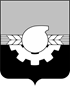 АДМИНИСТРАЦИЯ ГОРОДА КЕМЕРОВОПОСТАНОВЛЕНИЕот 22.11.2022 № 3544Об условиях приватизации нежилого помещения, расположенного по адресу: г. Кемерово,  просп. Советский, 31В соответствии с Федеральным законом от 21.12.2001 № 178-ФЗ 
«О приватизации государственного и муниципального имущества», положением «О порядке приватизации муниципального имущества города Кемерово», утвержденным решением Кемеровского городского Совета народных депутатов от 24.04.2015 № 403, Прогнозным планом приватизации муниципального имущества города Кемерово на 2022 – 2024 годы, утвержденным решением Кемеровского городского Совета народных депутатов от 26.11.2021 № 35, отчетом об оценке рыночной стоимости от 13.07.2022               № 5029/22, выполненным ООО «Аналитик  Центр»:1. Признать утратившим силу постановление администрации города Кемерово от 22.09.2022  № 2758 «Об условиях приватизации нежилого помещения, расположенного по адресу: г. Кемерово,  просп. Советский, 31».2. Утвердить условия приватизации нежилого помещения №63 общей площадью 216,8 кв.м (кадастровые номера: 42:24:0101049:6740), расположенного по адресу: г. Кемерово, просп. Советский, 31. 2.1. Установить обременение имущества, указанного в пункте                             2 настоящего постановления, в виде сервитута.2.2. Предусмотреть в договоре обязанность покупателя обеспечить беспрепятственный доступ:-  представителям эксплуатационных и контролирующих организаций – к инженерным сетям и оборудованию, расположенным в пределах или за пределами имущества, обслуживающим иные, помимо данных помещений, помещения, если доступ к ним возможен только через площадь имущества, указанного в пункте 2 настоящего постановления;- к помещениям за пределами имущества, если доступ к ним возможен только через площадь имущества, указанного в пункте 2 настоящего постановления. 2.3. Установить способ приватизации – продажа муниципального имущества без объявления цены в электронной форме.2.4. Установить форму подачи предложений о цене – закрытая.2.5. Установить, что начальная цена нежилого помещения не определена.2.6. Установить задаток в размере 20 % от начальной цены продажи имущества, указанного в информационном сообщении о проведении продажи данного имущества посредством публичного предложения, которая была признана несостоявшейся, в размере 651 600 (шестьсот пятьдесят одна тысяча шестьсот) рублей.3. Комитету по работе со средствами массовой информации 
администрации города Кемерово (Н.Н. Горбачева) обеспечить официальное опубликование настоящего постановления.4. Контроль за исполнением данного постановления возложить 
на председателя комитета по управлению муниципальным имуществом города Кемерово Н.Ю. Хаблюка.Глава города	                                                                                   Д.В. Анисимов